Túrakód: Sz-f-28,9_g /  Táv.: 28,9 km  /  Frissítve: 2022-09-29Túranév: Szilveszteri futás-28,9 km_gyalogEllenőrzőpont és résztáv adatok:Feldolgozták: Baráth László, Hernyik András, Valkai Árpád, 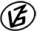 Tapasztalataidat, élményeidet őrömmel fogadjuk! 
(Fotó és videó anyagokat is várunk.)EllenőrzőpontEllenőrzőpontEllenőrzőpontEllenőrzőpontRésztáv (kerekített adatok)Résztáv (kerekített adatok)Résztáv (kerekített adatok)          Elnevezése          ElnevezéseKódjaHelyzeteElnevezéseHosszaHossza1.Szilveszteri futás / Rajt-CélSz-f_
R-CN46 39.116 E20 15.184Sz-f_28,9_g_1-rt-  -  -  --  -  -  -2.Öregszőlők harangláb DK058QRN46 43.506 E20 08.166Sz-f_28,9_g_2-rt14,4 km14,4 km3.Szilveszteri futás / Rajt-CélSz-f_
R-CN46 39.116 E20 15.184-  -  -  -  -  -  -  -  -  -14,5 km28,9 km